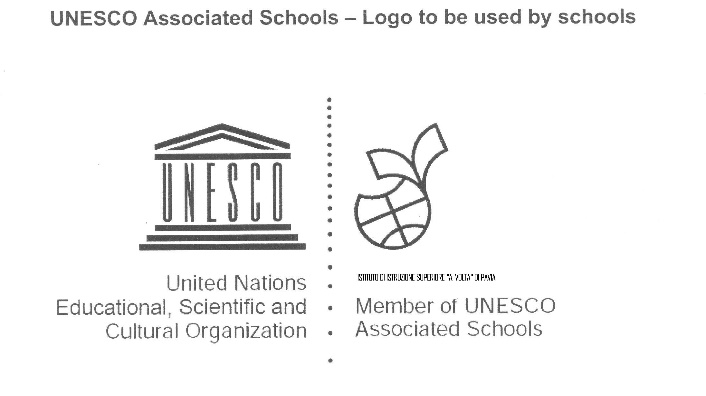 Положение о конкурсе «Язык мой-дар!»Правила проведения творческого конкурса «Язык мой – дар!»,посвященного Международному дню родного языкаРаздел первый. Общие положения1.1. Организатор Конкурса (реквизиты Организатора Конкурса):
1. Полное наименование: Государственное бюджетное общеобразовательное учреждение «Лицей №1 г.Сунжа»
2. Юридический адрес: 386202, Республика Ингушетия, г.Сунжа, ул. Менделеева, 52
3. Почтовый адрес: 386202, Республика Ингушетия, г.Сунжа, ул. Менделеева, 52
4. Телефон / Факс: +7 (962) 64282571.2. Конкурс «Язык мой – дар!» (далее — «Конкурс») является творческим конкурсом.
1.3. Цели и задачи конкурса:1.3.1. Содействие сохранению многоязычия и использования родного языка в школе и в жизни.1.3.2. Привлечение возможно большего числа учащихся к творческой и интеллектуальной деятельности.1.3.3. Популяризация идей ООН и ЮНЕСКО.1.3.4. Повышение лингвистической компетенции участников Конкурса.1.3.5. Сохранение культурного и лингвистического разнообразия.
1.4. Конкурс проводится с 20 февраля 2023 года по 20 марта 2023 года.1.5. Организатором Конкурса является претендующая на вступление в сеть Ассоциированных школ ЮНЕСКО ГБОУ «Лицей №1 г. Сунжа».
1.6. Участниками Конкурса являются учащиеся Ассоциированных школ ЮНЕСКО и школ, претендующих на вступление в сеть Ассоциированных школ ЮНЕСКО в Российской Федерации. В Конкурсе участвуют дети в возрасте от 11 лет до 17 лет включительно. Участие ребенка в Конкурсе осуществляется через его законного представителя (родителя, усыновителя, опекуна, попечителя) или через руководителя учебного или творческого коллектива.
1.7. Участие в Конкурсе означает, что участник ознакомился и согласился с Правилами его проведения.
1.8. Призовой фонд формируется за счёт средств Организатора Конкурса.
1.9. К участию в Конкурсе не допускаются, не подлежат размещению и, соответственно, подлежат удалению творческие работы, которые нарушают законодательство Российской Федерации; содержат ненормативную лексику, призывы политического, религиозного или экстремистского характера; могут служить пропагандой употребления (распространения) алкогольных напитков, табачных изделий, наркотических и психотропных веществ; могут нанести вред чести, достоинству и деловой репутации любых третьих лиц, включая других участников Конкурса, Организатора; могут задеть национальные или религиозные чувства третьих лиц; могут нарушить нормы морали и нравственности; содержат рекламу товарных знаков третьих лиц; не соответствуют условиям Конкурса.Раздел второй. Участие в конкурсе2.1. Участие в Конкурсе может быть только личным. Законный представитель ребенка имеет возможность зарегистрировать в конкурсе неограниченное число участников.
Каждый участник имеет возможность в рамках отведенного Конкурсом срока разместить по одной творческой работе.2.2. Личное участие в Конкурсе осуществляется путем отправки творческой работы законным представителем ребенка на электронный адрес Организатора-konkurs.sunja@mail.ru. Организатор самостоятельно размещает видео на странице видеохостингаYouTube - https://www.youtube.com/channel/UC8lzqNXAmeW9mhbr5_ueDVg. 
2.3. Требования, предъявляемые Организатором к Творческой работе:
2.3.1. Творческая работа в основной номинации должна содержать видеоролик, где ребёнок читает наизусть стихотворение или прозу.
На Конкурс принимаются стихотворения или отрывки произведений  ингушских авторов на русском или ингушском языках, объемом не менее 20 (двадцати) слов. Принимается декламация, записанная на видео в формате AVI, MOV, MP4, размером не более 100 (ста) Мб, длительностью не более 3 (трёх) минут.
2.3.2. Творческая работа конкурса «Язык мой – дар!» в номинации «Стихотворения» должна содержать видеоисполнение стихотворения или его фрагмента, написанного ингушскими авторами на русском или ингушском языке, размером от восьми до ста строк и не более 5 000 знаков.
2.3.3. Творческая работа конкурса «Язык мой – дар!» в номинации «Проза»  должна содержать видеоролик с декламацией отрывка произведения ингушских авторов на русском или ингушском языке. Принимаются видеоролики, записанные на видео в формате AVI, MOV, MP4, размером не более 100 (ста) Мб, длительностью не более 10 (десяти) минут.
2.3.4. Не принимаются работы с отсутствием изображения и/или звука, а также с перевернутым изображением и другими характеристиками, влияющими на восприятие конкурсной работы.
2.3.5. Видеоролик записывается участником конкурса или его представителем самостоятельно. Допускается видеомонтаж и художественная обработка видеоролика.
2.3.6. В видеоролике обязательно должно быть видно лицо участника. 2.3.7. В начале видеоролика законный представитель ребёнка или непосредственно ребёнок должен произнести фразу: «Конкурс: «Язык мой – дар!», а также имя, фамилию, возраст ребёнка, название произведения с указанием автора.
2.4. Творческую работу необходимо отправить на электронную почту Организатора в период с 20 февраля 2023 года по 20 марта 2023 года. Также необходимо заполнить регистрационную форму и направить ее скан-версию на электронный адрес Организатора.
2.5. В течение суток с момента отправки на электронный адрес, Организатор проверяет творческую работу на соответствие требованиям, указанным в настоящих правилах. После проверки творческая работа не может быть заменена на другую работу. Творческие работы, не отвечающие требованиям Организатора Конкурса, будут удалены. 2.6. Каждая самостоятельная творческая работа отображается настранице видеохостингаYouTube - https://www.youtube.com/channel/UC8lzqNXAmeW9mhbr5_ueDVgКонкурса с указанием имени и фамилии ребёнка, участвующего в Конкурсе, его возраста, города, а также названия творческой работы и автора.Раздел третий. Порядок проведения конкурса3.1. В Конкурсе участвуют все творческие работы, размещенные на странице видеохостингаYouTube - https://www.youtube.com/channel/UC8lzqNXAmeW9mhbr5_ueDVg, прошедшие проверку на соответствие требованиям Конкурса.3.2. Определение Победителей Конкурса осуществляется в следующих номинациях:
Возрастные номинации:  «11−14 лет»; «15−17 лет».
3.3.Организатор конкурса оставляет за собой право назначения дополнительных специальных номинаций.3.4. Члены конкурсной комиссии определяют Победителей Конкурса в период: с 16 по 18 марта. Публикация результатов Конкурса и объявление Победителей Конкурса в каждой номинации размещается Организатором 19 марта 2021 годастранице видеохостингаYouTube - https://www.youtube.com/channel/UC8lzqNXAmeW9mhbr5_ueDVg. 
3.5. Определение Победителей Конкурса в основных возрастных и коллективных номинациях происходит следующим образом:
3.5.1. Все Творческие работы, размещённые на странице видеохостингаYouTube - https://www.youtube.com/channel/UC8lzqNXAmeW9mhbr5_ueDVg. 
 в рамках отведенного Конкурсом срока и прошедшие проверку на соответствие требованиям (п. 2.4.Правил), участвуют в голосовании, которое проводится в период с 25 февраля по 15 марта 2021 года. Голосование проводится в форме онлайн голосования путем нажатия кнопки «Понравилось!» на карточке творческой работы. В голосовании может принять участие любой посетитель страницы видеохостингаYouTube - https://www.youtube.com/channel/UC8lzqNXAmeW9mhbr5_ueDVg, 
прошедший регистрацию. Отдать голос за одну творческую работу посетитель может только один раз за весь период голосования. Голоса, отданные посредством технической накрутки с одного IP-адреса, снимаются.
По итогам голосования будет составлен список из 40 работ в каждой основной категории: по 10 возрастных  работ в номинации «Стихотворения», по 10 возрастных  работ в номинации «Проза», отобранных посредством открытого голосования. Эти работы будут представлены к оценке жюри.
3.5.2. Члены конкурсной комиссии оценивают каждую творческую работу по пятибалльной системе по каждому критерию: осмысленность исполнения, оригинальность, артистичность и выразительность, эмоциональное воздействие, соответствие исполнения возрасту конкурсанта. Сумма баллов по всем критериям составляет окончательную оценку каждой творческой работы.
3.5.3. Определение Победителей Конкурса в каждой возрастной номинации и коллективной номинации будет производиться следующим образом:• Первое место предоставляется участнику, набравшему максимальное количество голосов в соответствующей номинации.
• Второе место предоставляется участнику, набравшему максимальное количество голосов в соответствующей номинации после первого места (минус 2 голоса).
• Третье место предоставляется участнику, набравшему максимальное количество голосов в соответствующей номинации после второго места (минус 2 голоса).
3.6. В случае если творческие работы по результатам определения Победителей Конкурса в какой-либо номинации набирают одинаковое количество баллов или голосов, то Организатор представляет эти творческие работы для повторного прохождения процедуры определения Победителей Конкурса с соблюдением порядка и срока, установленных настоящими Правилами.
3.7. По итогам Конкурса составляется Протокол, где фиксируются результаты Конкурса, а также указываются победители Конкурса. Протокол хранится у Организатора Конкурса.
3.8. Если в любой момент проведения Конкурса Организатором будет установлено совершение участником Конкурса каких-либо действий, не соответствующих действующему законодательству и/или условиям Конкурса, либо представляющих собой злоупотребление предоставленными правами, Организатор вправе по своему усмотрению (в зависимости от того, что применено): отозвать из участия в Конкурсе творческую работу; не предоставлять приз такому участнику Конкурса. Раздел четвертый. Призы конкурса и порядок их получения4.1. Конкурсом предусматривается следующий призовой фонд:
За первое место в каждой номинации – 4.000 рублейЗа второе место (в количестве двух) в каждой номинации – 3 тысяч рублейЗа третье место (в количестве трех) в каждой номинации – 2 тысячи рублей4.2. Каждому Победителю Конкурса вручается грамота за победу в соответствующей номинации Конкурса.
4.3. Грамота за участие в Конкурсе предоставляется каждому участнику Конкурса.
4.4. Выдача призов производится Организатором следующим образом:4.4.1. Грамоты за победу и участие в Конкурсе будут отправлены на электронные адреса участников после подведения итогов Конкурса. Организатор согласовывает с законными представителями участников Конкурса порядок направления грамот.4.4.2. Денежные призы  за победу в Конкурсе будут отправлены после подведения итогов Конкурса. Организатор согласовывает с законными представителями Победителей Конкурса порядок перевода призовых средств.
4.5. Количество призов ограничено в соответствии с п. 4.1 настоящих Правил. Дополнительного распределения призов производиться не будет.
4.6. В случае если приз не востребован, он не может быть повторно востребован его обладателем. Претензии по неполученным призам не принимаются.

Раздел пятый. Персональные данные и авторские права участников конкурса5.1. Факт размещения творческой работы на странице видеохостингаYouTube - https://www.youtube.com/channel/UC8lzqNXAmeW9mhbr5_ueDVg является согласием участника с настоящими Правилами, а также является согласием каждого участника Конкурса на обработку, хранение и использование Организатором и его уполномоченным представителем персональных данных, предоставленных в ходе участия в Конкурсе, включая использование указанных данных для целей вручения призов участникам и для индивидуального общения с участниками. Все персональные данные, сообщенные участниками в ходе Конкурса, будут храниться в соответствии с условиями действующего законодательства РФ.
5.2. Размещая творческую работу на странице видеохостингаYouTube - https://www.youtube.com/channel/UC8lzqNXAmeW9mhbr5_ueDVg участник дает согласие на обнародование творческих работ для участия в Конкурсе, а также отчуждает в полном объеме Организатору исключительные права на творческую работу (звук и изображение ребенка / детей), изготовленную для Конкурса, без выплаты какого-либо вознаграждения со стороны Организатора.
5.3. У участника имеется ясное понимание, что любое согласие, данное в рамках настоящего соглашения, является безотзывным.Раздел шестой. Прочие условия6.1. Результаты Конкурса и решения Организатора по всем вопросам, связанным с проведением Конкурса, считаются окончательными и распространяются на всех участников Конкурса.
6.2. Организатор не вступает в переписку, письменные переговоры либо иные контакты с лицами, направившими творческие работы на Конкурс, кроме случаев, предусмотренных настоящими Правилами.
6.3. Организатор Конкурса, а также уполномоченные им лица, не несут ответственности за технические проблемы и/или мошенничество в сети Интернет, и/или каналах связи, используемых при проведении Конкурса, а также по иным причинам, не зависящим от Организатора и не позволяющим выполнить задание для участия в Конкурсе; за действия/бездействие оператора интернет-связи, к которой подключен участник, и прочих лиц, задействованных в процессе участия в Конкурсе.
6.4. Организатор Конкурса, а также уполномоченные им лица, не несут перед участниками ответственности за невозможность ознакомления участников с результатами Конкурса, неполучение, в т. ч. в установленный срок, от участников писем и/или документов, необходимых для получения приза Конкурса, по техническим или иным причинам, не зависящим от Организатора, а также за неисполнение (несвоевременное исполнение) участниками условий настоящих Правил.
6.5. Организатор не несет ответственности за неверно указанные участниками сведения, сообщение участниками неполных и/или неверных контактных и иных данных в соответствии с настоящими Правилами. В том случае, если Организатор не может связаться с победителем по указанным им контактным данным, равно как и передать приз, приз признаётся невостребованным.
6.6. Организатор на свое собственное усмотрение может признать недействительными творческие работы, а также запретить дальнейшее участие в настоящем Конкурсе любому лицу, которое подделывает или извлекает выгоду из любой подделки процесса размещения творческой работы, или же проведения Конкурса, или же действует в нарушение настоящих Правил, действует деструктивным образом или осуществляет действия с намерением досаждать, оскорблять, угрожать или причинять беспокойство любому иному лицу, которое может быть связано с настоящим Конкурсом.
6.7. Организатор не несёт ответственности за последующее использование творческих работ участников Конкурса пользователями Интернета, которые скачали их на странице видеохостингаYouTube - https://www.youtube.com/channel/UC8lzqNXAmeW9mhbr5_ueDVg. Принимая участие в Конкурсе, участник полностью осознаёт возможность такого использования творческих работ.
6.8. Правила Конкурса состоят из текста настоящих правил, размещенного на странице видеохостингаYouTube - https://www.youtube.com/channel/UC8lzqNXAmeW9mhbr5_ueDVg, требований, предъявляемых к каждой категории творческих работ, критериев оценки каждой категории творческих работ, списка номинаций и призов Конкурса, размещаемых по адресу: на странице видеохостингаYouTube - https://www.youtube.com/channel/UC8lzqNXAmeW9mhbr5_ueDVg
Заявка на участиеС условиями участия в конкурсе ознакомлен(а):______________________________        /_________________________________________________/ подпись участника конкурса                               расшифровка подписи участника конкурса ______________________________        /_________________________________________________/подпись законного представителя участника конкурса                         расшифровка  подписи  законного представителя участника конкурсаСогласиеродителя (законного представителя)    участника творческого конкурса «Язык мой – дар!»                                                                          на обработку персональных данных (публикацию персональных данных,   в том числе посредством информационно-телекоммуникационной сети «Интернет»)Я, ____________________________________________________________________________________,(ФИО)паспорт ___________ выдан __________________________________________________________,   (серия, номер)                                                                        (когда и кем выдан)адрес регистрации:___________________________________________________________________,являясь законным представителем (не)совершеннолетнего_________________________________,(подчеркнуть)                                                          (ФИО)дата рождения______________, в соответствии с пунктом 4 статьи 9 Федерального закона от 27.07.2006 № 152-ФЗ «О персональных данных», даю согласие на участие в творческомКонкурсе «Язык мой – дар!», проводимом ГБОУ «Лицей №1 г.Сунжа», как с использованием автоматизированных средств обработки персональных данных, так и без использования средств автоматизацииперсональных данных ребенка, чьи интересы я представляю.В рамках участия в Конкурсе «Язык мой – дар!» даю согласие на публикацию видеоматериалов с участием ________________________________________________________________________  вФИО ребенкасети Интернет, в том числе в конкурсных видеороликах.Настоящее согласие вступает в силу со дня его подписания и действует до даты подачи заявления об отзыве настоящего согласия. Согласие может быть отозвано мною в любое время на основании моего письменного заявления. _________________ __________________________ подпись(расшифровка подписи)                                                                                                                                     _________________________       (дата подписания)Информация о конкурсной работеИнформация о конкурсной работеКонкурсНазвание конкурсной работыФИО автораКонкурс «Мой язык – дар!» Номинация «Стихотворение»Конкурс «Мой язык – дар!» Номинация «Проза»Информация об участнике конкурсаИнформация об участнике конкурсаФамилия, имя, отчество конкурсантаКласс или курс обученияНаименование образовательного учрежденияМестонахождение образовательного учрежденияФИО и должность научного руководителя (или законного представителя)Адрес электронной почты